БИЗНЕС-КОНЦЕПЦИЯ «Выращивание грибов»Саратовская область2023 год1. Для организации деятельности по выращиванию грибов необходимо зарегистрироваться в качестве самозанятого или ИП* Для оформления в качестве ИП постановка на учет осуществляется в отделении ИФНС по месту постоянной регистрации гражданина (лично, через МФЦ).Список необходимых документов:- документ, удостоверяющий личность (паспорт);-  ИНН;- квитанция об уплате госпошлины в размере 800 руб. Сформировать квитанцию на уплату госпошлины можно с помощью сервиса «Уплата госпошлины» (С 01.01.2019 при направлении документов для государственной регистрации в форме электронных документов, в том числе через МФЦ, уплачивать государственную пошлину не требуется!);- заявление по форме № Р21001: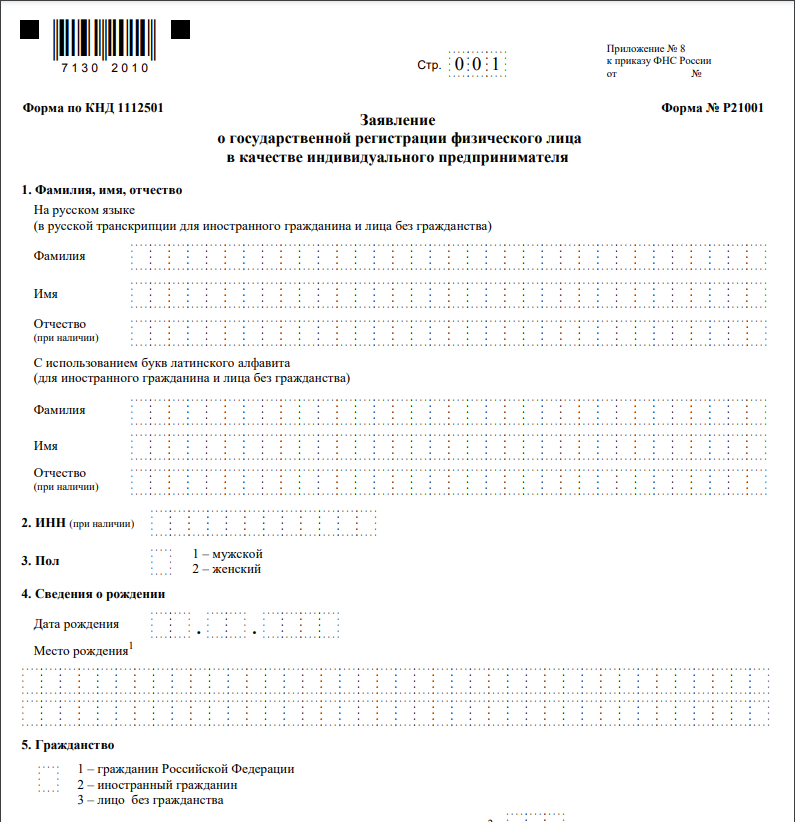 Также нужно определиться с видом предпринимательской деятельности (ОКВЭД).Через 3 рабочих дня после подачи документов в налоговом органе можно получить лист записи ЕГРИП.* Для оформления в качестве самозанятого достаточным будет установить приложение «Мой налог» на свой телефон. Приложение «Мой налог» можно скачать с Google Play Market или App Store.Оформление в качестве самозанятого гражданина абсолютно бесплатное.Размер  налога на профессиональный доход – 4%.Более подробную информацию о приложении можно получить на сайте ФНС России (https://npd.nalog.ru/app/):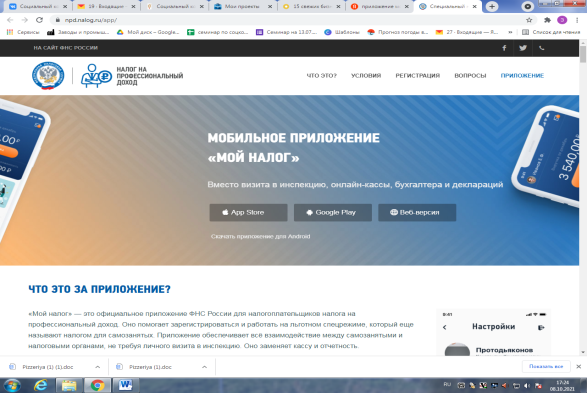 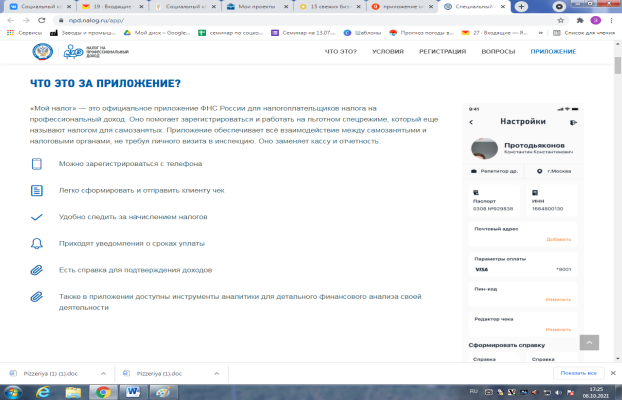 Рекомендуется осуществлять деятельность в качестве самозанятого гражданина (без регистрации ИП).3. Выбрать место для осуществления деятельностиОдним из преимуществ данного вида деятельности – отсутствие необходимости арендовать и оформлять специальное помещение для офиса. Вся работа с оформлением заказов может вестись дистанционно без встречи с клиентами, что позволит снизить издержки как инвестиционные, так и постоянные, а соответственно и финансовые риски начинающего бизнеса. Непосредственно исполнение работ ведется на территории заказчика.4. График работыНеобходимо установить график работы, учитывая потребности клиентов и месторасположения.5. Рассчитать затраты, необходимые для реализации проектаОсобенности выращивания грибов:Наиболее сложным считается выращивание белых грибов, поскольку они лучше всего растут рядом с такими деревьями, как дуб, береза или сосна. Если же на садовом или дачном участке имеется такая поляна, то стоит попробовать вырастить белый гриб, который ценится своим ароматом и замечательным вкусом.Чтобы развести белый гриб, необходимо шляпки зрелых представителей разломить на мелкие части и замочить в холодной воде на 24 часа. За это время вода насытиться грибными спорами. Далее следует подготовить участок под деревьями: снять верхний слой дерна, не трогая при этом корни деревьев. Раствор следует вылить на корни, накрыть дерном и полить сверху водой. Чтобы дождаться появления белых грибочков, может понадобиться 2–3 года. Но важно в этот период не забывать поливать места, где были вылиты споры.Самым простым и прибыльным бизнесом является разведение шампиньонов и вешенок.6. Виды выращиваемой продукции и эффективностьВ таблице приведены наиболее распространенные виды товаров, их стоимость и планируемое количество выполнения в месяц.Если рассмотреть, что на 1 кв. м. приходится 15 кг грибов шампиньонов:Продавать грибы предполагается: на рынках и в магазинах, в предприятиях общепита и муниципальных организациях.Лицензия на выращивание грибов — не требуется.Объем работ по предварительно договоренности позволяет не закладывать бюджет на рекламу7. Рассчитать перечень постоянных расходов8. Расчет налоговых платежей в бюджет9. Финансовые результаты деятельности*Данный показатель может изменяться в зависимости от клиентской базыВажно:Приобрести оборудование, инвентарь и семена можно через сайты:- «Яндекс Маркет» (https://market.yandex.ru/);- «Leroy Merlin» (https://saratov.leroymerlin.ru//);- «Ситилинк» (https://www.citilink.ru/);Для ведения деятельности нужно иметь предпринимательское образование и навыки, пройти обучение можно в:- Общество с ограниченной ответственностью «Бизнес – инкубатор Саратовской области» (г. Саратов, ул. Краевая, д.85, тел.: 8(8452) 24-54-78.МаркетингВ начале осуществления деятельности целесообразно организовать рекламу:- размещение рекламы на сайтах (www.avito.ru) и печатных изданиях;- распространение визиток;- расклейка объявлений;- раздача рекламных буклетов по почтовым ящикам;- для закрепления лояльности клиентов необходимо предоставлять постоянным клиентам скидки.№п/пНаименование позицииКол-во(шт./кг.)Стоимость(шт.*руб.)1Стеллажи для мешков с посадкой280 0002Оборудование для поливной системы120 0003Освещение	1015 0004Мицелии (вешенки)1012 0005Мицелии (шампиньоны)1012 0006Микроклиматическое оборудование 120 0007Холодильное оборудование 170 0008Упаковка (ящики, пакеты)17 000ИТОГОИТОГО236 000№ п/пНаименование товаровЦена, 
руб.Кг/
мес.Выручка, руб.1Вешенки15020030 0002Шампиньоны10037537 500Предположительная выручка в месяц67 500Перечень постоянных расходовСредне - месячные расходыПеречень постоянных расходовРуб.Коммунальные услуги5 000Расходы на транспорт 5 000ИТОГО10 000Если Вы самозанятый гражданинЕсли Вы самозанятый гражданинНПДСумма дохода*4% -  при работе с физическими лицамиНПДСумма дохода*6% -  при работе с юридическими лицами№ п/пНаименование показателей Величина показателей
(руб.)1.Выручка от оказания услуг 67 5002.Себестоимость услуг12 7002.1Постоянные расходы, 10 0002.2Налоги*2 7003Чистая прибыль 54 800